ООО «Мегаполис-Снаб»Прайс-лист с НДС от 01.03.2022г.Адрес завода: 241524, Брянский р-н, с.Толмачево, ул. Трудовая,54(4832) 34-55-55, 30-55-55 (диспетчер), 30-55-50(факс)8-905-101-96-89e-mail: megapolis-snab@mail.ruБЛОКИ БЕТОННЫЕ ДЛЯ СТЕН ПОДВАЛОВГОСТ 13579-78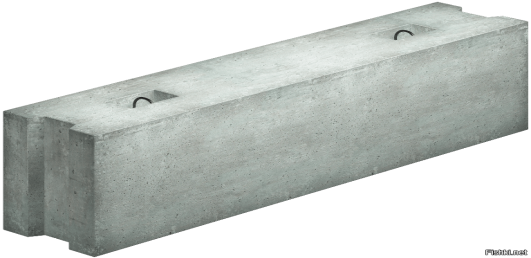 График отгрузки изделий: с 08-00  до 17-00 с пн. по пт.Время приема заказов: с 08-00 до 17-00 с пн. по пт.НаименованиеРазмеры, мм LxBxHВес, тЦена за 1 шт, руб.                   (в т.ч. НДС)ФБС 9.3.6880х300х5800,351405,00ФБС 9.4.6880х400х5800,471852,00ФБС 9.5.6880х500х5800,592297,00ФБС 9.6.6880х600х5800,702763,00ФБС 12.3.61180х300х5800,541814,00ФБС 12.4.61180х400х5800,642398,00ФБС 12.5.61180х500х5800,792847,00ФБС 12.6.61180х600х5800,963557,00ФБС 24.3.62380х300х5800,973166,00ФБС 24.4.62380х400х5801,304035,00ФБС 24.5.62380х500х5801,635031,00ФБС 24.6.62380х600х5801,966011,00